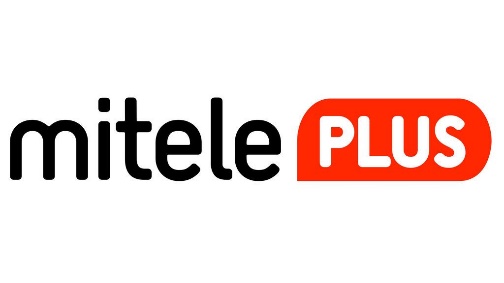 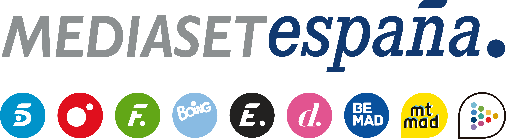 Madrid, 3 de junio de 2022Mitele PLUS estrenará y emitirá en primicia ‘En el nombre de Rocío’La plataforma de contenidos premium de Mediaset España estrenará los capítulos 0 y 1 de la docuserie el próximo viernes 17 de junio.Estos mismos episodios podrán verse posteriormente en Telecinco y los restantes se ofrecerán semanalmente y de manera única y exclusiva en Mitele PLUS.Cuenta atrás para el lanzamiento de ‘En el nombre de Rocío’, que se estrenará en primicia en Mitele PLUS el próximo viernes 17 de junio. Los capítulos 0 y 1 de la docuserie protagonizada por Rocío Carrasco podrán verse además en Telecinco tras su paso por la plataforma de pago de Mediaset España y el resto se emitirá, cada semana, de manera única y exclusiva para suscriptores.Un ‘templo’ inmenso construido con los 18 contenedores que guardaban los objetos personales y la documentación de ‘la más grande’ arropa a una fuerte y renovada Rocío Carrasco en su relato, cuyo punto de partida es el 1 de junio de 2006, cuando muere Rocío Jurado dejando un vacío enorme y una herencia compleja que lo cambiaba todo, porque lo que pasó tras la lectura del testamento la obligaba a revisar todas las relaciones familiares, desde el principio.A lo largo de todas las entregas, en este imponente y sobrio escenario en el que Rocío Jurado está de manera omnipresente, Rocío cumple su deseo de homenajear y honrar la figura de su madre. Y a través de más de un centenar de horas de grabación; una veintena de testimonios de familiares, amigos y periodistas y decenas de cajas con documentación inédita, se compone el mayor ejercicio biográfico de la cantante hasta la fecha, haciendo aún más grande su leyenda como artista y como mujer.